Jueves 21 de MayoEl dialogo basado en solidas leyes morales,Facilita la resolución de los conflictos yFavorece el respeto de la vida, de toda vida humana.Por ello, el recurso de las armas para dirimir las controversias,Representa siempre una derrota de la razón y de la humanidad.Juan pablo IIAGENDA:VIDEO INTRODUCTORIO: https://youtu.be/fsdRq04hfvERealizar la lectura:EL DIÁLOGO Y SU RELACIÓN CON LA TOMA DE DESICIONESUna comunicación eficaz se relaciona directamente con el DIALOGO, que es un ejercicio de intercambio de ideas y pensamientos e implica que los participantes se escuchen atentamente y comprendan lo que quieren decir.Estos son aspectos fundamentales e inseparables en las relaciones humanas pues generan lazos de unión entre los integrantes de un grupo y a su vez, facilitan la resolución de conflictos y el logro de metas.Por esta razón es importante que te comuniques de manera asertiva, es decir, que respetes y valores tus opiniones tanto como los demás, así en ocasiones no estés de acuerdo con ellos.ACTIVIDAD:Elabora una historieta donde se muestre la resolución de conflictos a través del dialogo, dentro de tu entorno escolar.DIOS LAS BENDIGA.COLEGIO EMILIA RIQUELMEACTIVIDADES VIRTUALESCOLEGIO EMILIA RIQUELMEACTIVIDADES VIRTUALESCOLEGIO EMILIA RIQUELMEACTIVIDADES VIRTUALESCOLEGIO EMILIA RIQUELMEACTIVIDADES VIRTUALES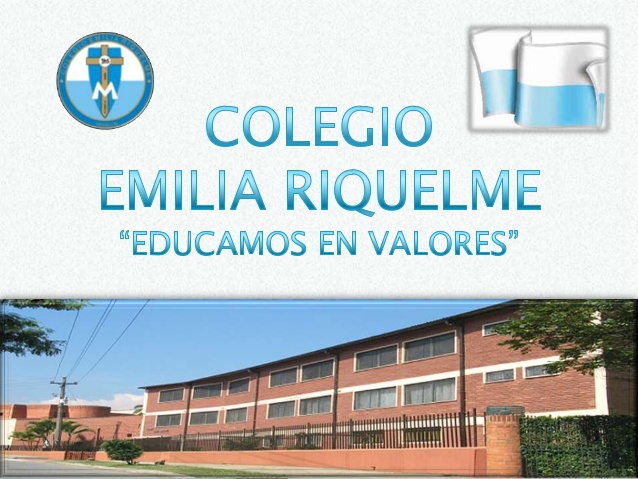 Fecha: Jueves 21 de mayoNombre: Grado: 7MOÁrea: Urbanidad